	bildung-tirol.gv.at
Heiliggeiststraße 7
6020 Innsbruck
office@bildung-tirol.gv.at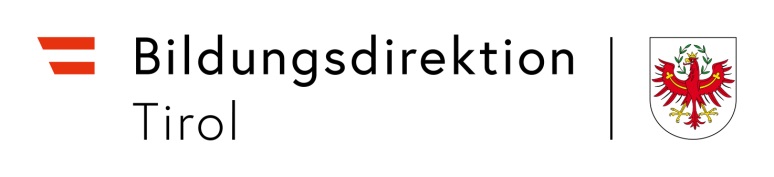 Erhebungsbogen für die Berechnung der VordienstzeitenDamit die Vordienstzeiten-Anrechnung erfolgen und die Monatsentlohnung entsprechend angepasst werden kann, ist dieses Formular so rasch wie möglich auszufüllen und mit den Unterlagen über die aufgelisteten Zeiten vorzulegen. Die genauen gesetzlichen Bestimmungen über die Vordienstzeiten-Anrechnung und das Besoldungsdienstalter sind auf der Rückseite angegeben.Bitte listen Sie Ihre bisherigen Berufstätigkeiten sowie Zeiten des Präsenz-/Zivildienstes auf.Waren Sie unmittelbar vor diesem Dienstverhältnis beim Bund oder Land beschäftigt? Nein Ja, bei	     		(bitte Unterlagen über dortiges Besoldungsdienstalter vorlegen)	Ort, Datum	UnterschriftBeispiel§ 26 des Vertragsbedienstetengesetzes 1948BesoldungsdienstalterDas Besoldungsdienstalter umfasst die Dauer der im Dienstverhältnis verbrachten für die Vorrückung wirksamen Zeiten zuzüglich der Dauer der anrechenbaren Vordienstzeiten, soweit die Dauer all dieser Zeiten das Ausmaß eines allfälligen Vorbildungsausgleichs übersteigt.Als Vordienstzeiten auf das Besoldungsdienstalter anzurechnen sind die zurückgelegten Zeiten	1.	in einem Dienstverhältnis zu einer Gebietskörperschaft oder zu einem Gemeindeverband eines Mitgliedstaats des Europäischen Wirtschaftsraums, der Türkischen Republik oder der Schweizerischen Eidgenossenschaft;	1a.	einer gleichwertigen Berufstätigkeit oder eines gleichwertigen Verwaltungspraktikums; eine Berufstätigkeit oder ein Verwaltungspraktikum ist gleichwertig, wennbei Verwendung auf einem Arbeitsplatz, für dessen Ausübung außerhalb eines öffentlichen Dienstverhältnisses eine im Inland gesetzlich geschützte Berufsbezeichnung vorgesehen ist, die rechtmäßige Ausübung der Berufstätigkeit unter dieser Berufsbezeichnung erfolgt ist oder erfolgt wäre,bei Verwendung als Vertragslehrperson die oder der Vertragsbedienstete als Lehrkraft an einer öffentlichen Schule oder an einer Privatschule mit Öffentlichkeitsrecht tätig war oderdie mit der Berufstätigkeit oder dem Verwaltungspraktikum verbundenen Aufgaben	aa)	zu mindestens 75% den Aufgaben entsprechen, mit denen die oder der 
	Vertragsbedienstete betraut ist, und	bb)	für die Besorgung dieser entsprechenden Aufgaben eine Ausbildung auf gleicher 
	fachlicher Ebene erforderlich ist;für den Vergleich ist der Arbeitsplatz maßgebend, mit dem die oder der Vertragsbedienstete in den ersten sechs Monaten des vertraglichen Bundesdienstverhältnisses überwiegend betraut ist;	2.	in einem Dienstverhältnis zu einer Einrichtung der Europäischen Union oder zu einer zwischenstaatlichen Einrichtung, der Österreich angehört;	3.	in denen die oder der Vertragsbedienstete aufgrund des bis 30. Juni 2016 in Geltung gestandenen Heeresversorgungsgesetzes, BGBl. Nr. 27/1964, oder des Heeresentschädigungsgesetzes – HEG, BGBl. I Nr. 162/2015, Anspruch auf eine Beschädigten- oder Versehrtenrente entsprechend einer Minderung der Erwerbsfähigkeit von mindestens 90% hatte, sowie	4.	der Leistungdes Präsenz- oder Ausbildungsdienstes nach dem Wehrgesetz 2001 – WG 2001, BGBl. I Nr. 146/2001, des Zivildienstes nach dem Zivildienstgesetz 1986 – ZDG, BGBl. Nr. 679/1986, eines Dienstes, aufgrund dessen der Vertragsbedienstete nach § 12c Abs. 2 ZDG nicht mehr zur Ableistung des Zivildienstes heranzuziehen ist, sowie die Zeit der Tätigkeit als Fachkraft der Entwicklungshilfe im Sinne des Entwicklungshelfergesetzes, BGBl. Nr. 574/1983, odereines den in lit. a angeführten Diensten vergleichbaren militärischen Dienstes oder zivilen Ersatzpflichtdienstes in einem Mitgliedstaat des Europäischen Wirtschaftsraums, in der Türkischen Republik oder in der Schweizerischen Eidgenossenschaft.Über die in Abs. 2 angeführten Zeiten hinaus sind Zeiten der Ausübung einer nützlichen Berufstätigkeit oder eines nützlichen Verwaltungspraktikums bis zum Ausmaß von insgesamt höchstens zehn Jahren als Vordienstzeiten anrechenbar. Eine Berufstätigkeit oder ein Verwaltungspraktikum ist nützlich, insoweit eine fachliche Erfahrung vermittelt wird, durch die	1.	eine fachliche Einarbeitung auf dem neuen Arbeitsplatz überwiegend unterbleiben kann oder	2.	ein erheblich höherer Arbeitserfolg durch die vorhandene Routine zu erwarten ist.Für den Vergleich ist der Arbeitsplatz maßgebend, mit dem die oder der Vertragsbedienstete in den ersten sechs Monaten des vertraglichen Bundesdienstverhältnisses überwiegend betraut ist.Ausgeschlossen von einer Anrechnung sind die Zeiten	1.	die nach Abs. 2 Z 1 und 2 zu berücksichtigen wären, wenn die oder der Vertragsbedienstete aufgrund einer solchen Beschäftigung einen Ruhegenuss bezieht, es sei denn, dass der Ruhegenuss nach den hiefür geltenden Bestimmungen wegen des bestehenden vertraglichen Dienstverhältnisses zum Bund zur Gänze ruht oder infolge der Berücksichtigung der Dienstzeit für die Ermittlung des Besoldungsdienstalters ruhen würde,	2.	in einem Dienstverhältnis nach Abs. 2 Z 1 und 2, soweit sie nach den Vorschriften, die für dieses Dienstverhältnis gegolten haben, für die Vorrückung in höhere Bezüge nicht wirksam gewesen sind, oder	3.	welche im Zustand der Ämterunfähigkeit zurückgelegt wurden.Die Einschränkung der Z 2 gilt nicht für Zeiten, die nur deshalb nicht voll für die Vorrückung in höhere Bezüge wirksam waren, weil sie in einem Beschäftigungsausmaß zurückgelegt wurden, das unter der Hälfte des für eine Vollbeschäftigung vorgeschriebenen Beschäftigungsausmaßes lag. Waren solche Zeiten aus anderen Gründen für die Vorrückung nicht oder nicht voll wirksam (zB wegen eines Karenzurlaubes), ist die Z 2 hingegen anzuwenden.Die oder der Vertragsbedienstete ist bei Dienstantritt von der Personalstelle nachweislich über die Bestimmungen zur Anrechnung von Vordienstzeiten zu belehren. Sie oder er hat sodann alle vor Beginn des Dienstverhältnisses zurückgelegten Vordienstzeiten nach Abs. 2 oder 3 mitzuteilen. Die Personalstelle hat aufgrund dieser Mitteilung und bei Vorliegen entsprechender Nachweise die Dauer der anrechenbaren Vordienstzeiten festzustellen, um welche die für die Aufstufung wirksame Dienstzeit bei der Ermittlung der Einstufung zu verlängern ist.Teilt die oder der Vertragsbedienstete eine Vordienstzeit nicht innerhalb von drei Monaten nach dem Tag der in Abs. 5 genannten Belehrung mit, ist ein späterer Antrag auf Anrechnung dieser Vordienstzeit unzulässig. Der Nachweis über eine Vordienstzeit ist spätestens bis zum Ablauf eines Jahres nach dem Tag der Belehrung zu erbringen. Wird der Nachweis nicht fristgerecht erbracht, ist die Vordienstzeit nicht anrechenbar.(6a) Die Feststellung nach Abs. 5 ist der oder dem Vertragsbediensteten unter Anschluss eines Hinweises auf nachfolgende Fristen nachweislich und schriftlich mitzuteilen. Nach erfolgter Hinweisung ist eine unrichtige Nichtanrechnung von Vordienstzeiten von der oder dem Vertragsbediensteten	1.	bis zum Ablauf von sechs Monaten nach dem Tag der Mitteilung über die Feststellung der anrechenbaren Vordienstzeiten beim Dienstgeber schriftlich geltend zu machen und	2.	bis zum Ablauf von sechs Monaten nach dem Tag der Geltendmachung nach Z 1 gerichtlich geltend zu machen,widrigenfalls diese Vordienstzeiten nicht zu berücksichtigen sind. Die Berichtigung einer unrichtigen Anrechnung durch den Dienstgeber ist nur bis zum Ablauf der Frist nach Z 1 zulässig und hat durch erneute Mitteilung und Hinweisung zu erfolgen. Offenkundige Schreib- und Rechenfehler sind stets berichtigbar.Vordienstzeiten sind jedenfalls anzurechnen, wenn sie bereits im unmittelbar vorangegangenen Bundesdienstverhältnis angerechnet worden sind. Wurde beim unmittelbar vorangegangenen Bundesdienstverhältnis das Besoldungsdienstalter infolge einer Überleitung nach den Bestimmungen des § 94a pauschal bemessen, so unterbleibt eine Ermittlung und die Einstufung hat auf Grundlage des bisherigen pauschal bemessenen Besoldungsdienstalters zu erfolgen.Die mehrfache Anrechnung ein und desselben Zeitraumes ist nicht zulässig.Zusätzliche Bestimmungen in § 15 und (nur für pd-Einstufung) in § 46.Name: 	     	Adresse: 	     	Telefon-Nummer:	     	dienstliche E-Mail-Adresse:	     	Bund: SV-Nummer:	     	Schule: 	     	Eingangsstempel der BildungsdirektionvonbisArt der TätigkeitNachweisvonbisArt der TätigkeitNachweis01.10.199731.05.1998GrundwehrdienstEntlassungsbestätigung05.07.199831.08.1998Ferialjob bei der Stadt InnsbruckBestätigung der Stadt01.11.200015.03.2002Firma XY, VerkäuferDienstzeugnis11.09.201731.08.2018Land Tirol, Vertragslehrer--